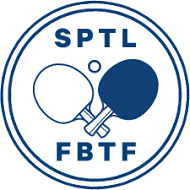 NappulaleiriPöytätennisliitto käynnistää uuden Nappulaprojektin, jonka tarkoituksena on tehostaa nuorimpien (2008 tai nuoremmat) pelaajien harjoittelua. Leirejä järjestetään 16.-17.10  Oulussa ja 6.-7.11 Espoossa /Helsingissä. Keväällä pidetään koko maan yhteisleiri.Leirille on lähetetty seuroille ja pelaajille henkilökohtaiset kutsut. Mikäli et ole saanut kutsua ja haluat leirille niin ole yhteydessä Taneliin.Leirin tiedotPaikka: Oulun pöytätennishalli (Ratamotie 22)Valmentajat: Taneli Keinonen, Teemu Oinas ja Juhana TuuttilaAika: aloitus 16.10   lauantaina kello 10.00 ja päätös sunnuntaina 17.10 kello 16.00. Alustava aikataulu:-lauantai harjoitukset 10.00-12.30/ 14.30-17.00-sunnuntai harjoitukset: 10.00-12.00/ 14.00-16.00/Leirin hinta: 30eHallilla voi majoittua makuupussilla ja omalla patjalla  (10e yö)Käymme yhdessä ruokailemassa viereisessä ravintolassa (www.ravintolatarantella.fi). Nämä ruokailut osallistujat maksavat itse. Hallilla on jääkaappi, joten aamu/iltapalaa voi ottaa mukaan tai läheisestä kaupasta käydä ostamassa.Ilmoittautumiset viimeistään 8.10  /taneli.keinonen@sptl.fiIlmoittautuneille lähetetään tarkempi info leiristä.TerveisinTaneli Keinonen0505285861Suomen Pöytätennisliitto  - Finnish Table Tennis Association